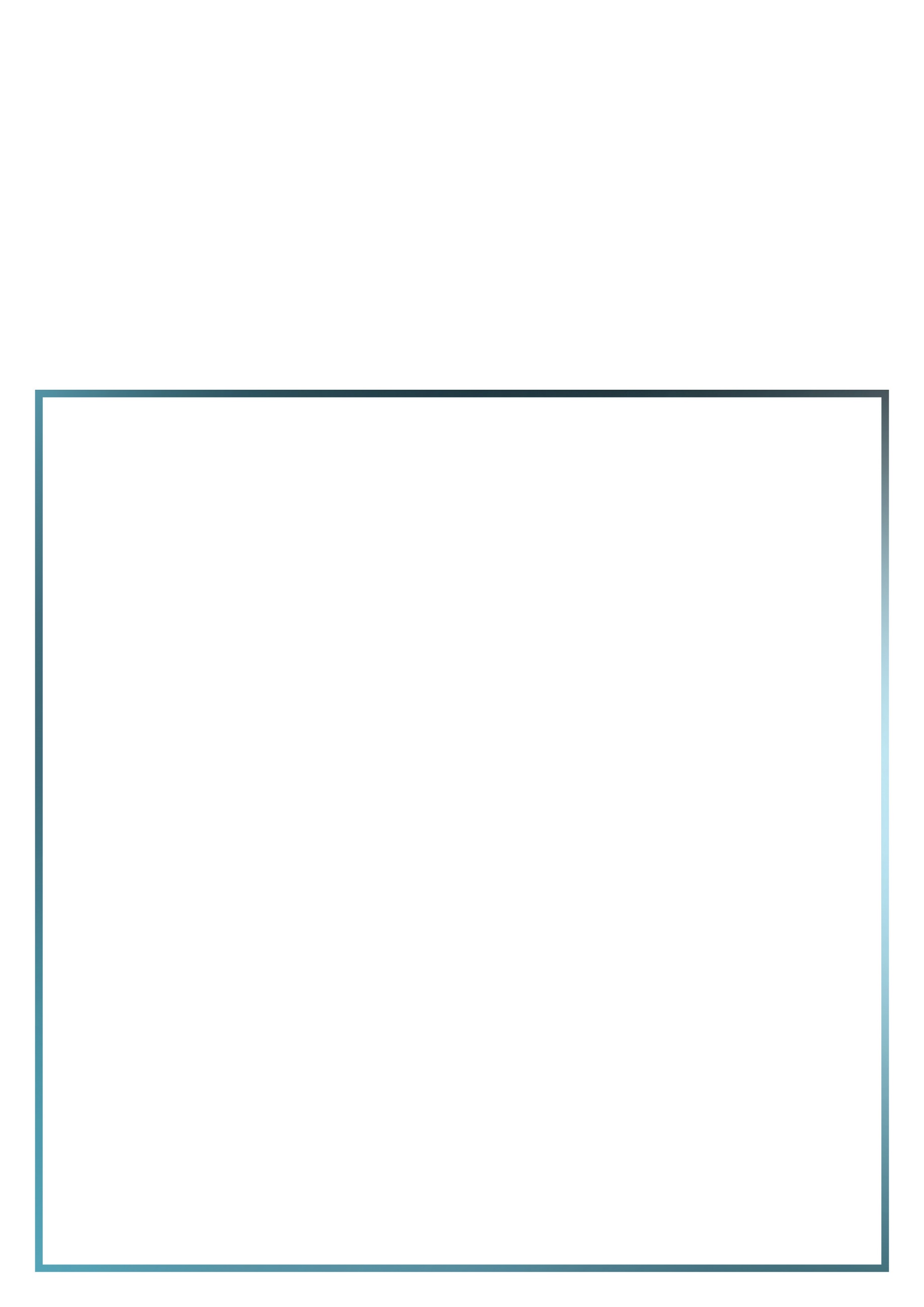 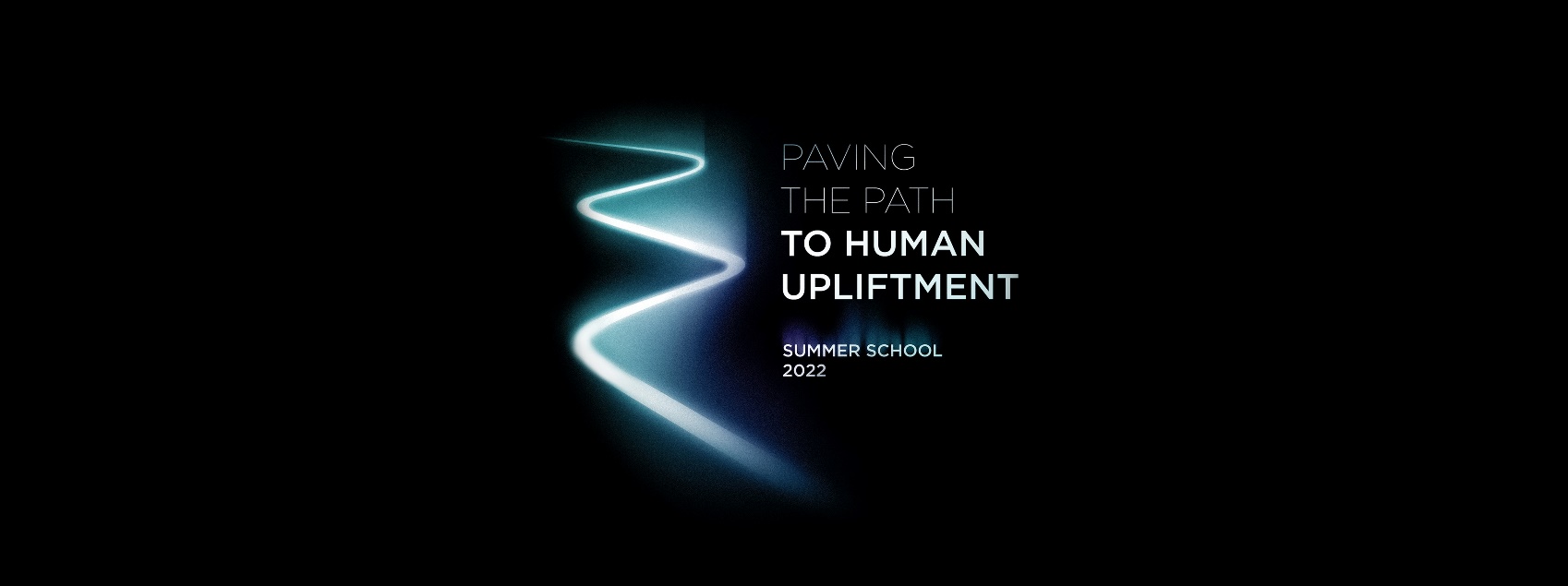 BAHÁ’Í SUMMER SCHOOL 202227th – 30th December 2022VENUE: LOCATION & ADDRESSIn an open and welcoming space,you are invited to explore the Bahá’í teachings on these topics:Day One | The Evolution of a New SocietyDay Two | Widening the Circle of ParticipationDay Three | Contributing to Social TransformationDay Four | Expansive Prospects for Educational InitiativesEach day will begin with a pre-recorded video presentationon one of the above topics, followed by in-personworkshops to explore the topic.Everyone’s contributions to discussions will be encouraged and welcomed.REGISTRATION & COSTS: DETAILSCHILDREN & JUNIOR YOUTH: DETAILSLUNCH & DINNER: DETAILSARTS & RECREATION: DETAILSPlease see reverse for programme details.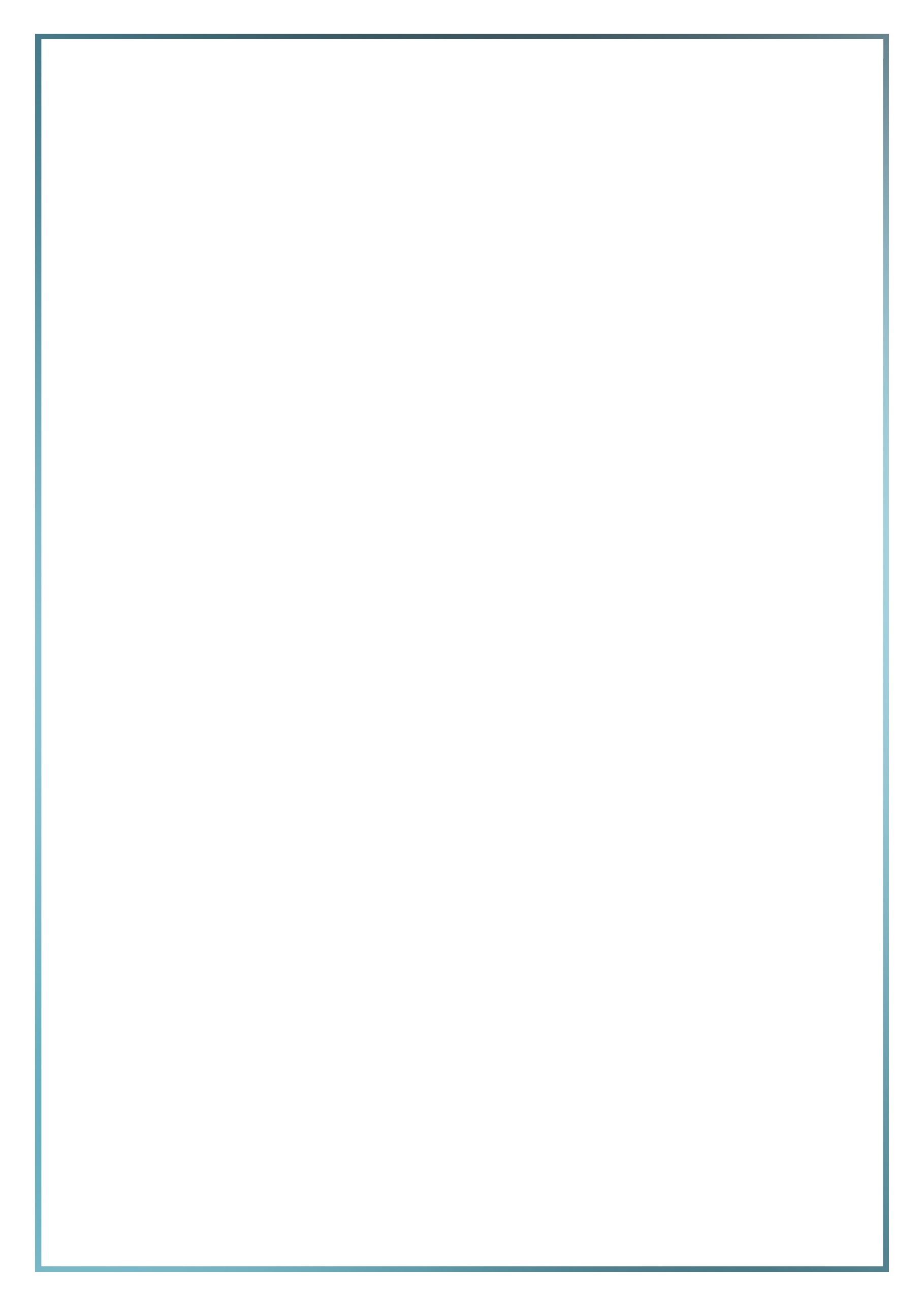 PLENARY VIDEO PRESENTATIONSPlenary video presentations will highlight key aspects of the society-building power of the Faith and how communities can draw on this power inever greater measure in the years ahead. *Day One | The Evolution of a New Society(Presented by Sholeh Rowhani Ashraf, Sana Lavai Motlagh,and Richard and Sarah Donovan)Insights into a New WorldTrajectory of the last two centuriesCurrent state of humanityPathway to reconciliationRole of the Bahá’ísDay Two | Widening the Circle of Participation(Presented by Tessa Scrine)The vision of Bahá’u’lláhHistorical contextHow groups of families widen the circle of participationA significant shift has begunDay Three | Contributing to Social Transformation(Presented by Geeti Faramarzi)What we are learning about social action and participation in societal discoursesHow these endeavours have emerged under the guidance of the Universal House of JusticeFurther advances envisagedCharacteristics of the Bahá’í approachDay Four | Expansive Prospects for Educational Initiatives(Presented by Jeffrey Sabour)The importance of education through the lens of the Bahá’í WritingsDescribing the efforts of the communityElements of an emerging Bahá’í pedagogyAn expansive view of the training institute in the current series of Plans(*The programme may include one or two supplementary videos prepared by Bahá’í institutions.)